Strona1 z 2ponadto oświadczam, że:uważam się za związanego ofertą przez okres 30  dni wskazany w zapytaniu ofertowym,
zapoznałem się z treścią projektu umowy i nie wnoszę do niego zastrzeżeń 
i zobowiązuję się do zawarcia umowy na warunkach w niej określonych w przypadku gdyby uznano moją ofertę za najkorzystniejszą,
w rozumieniu Ustawy z dnia 14 grudnia 2012 r. o odpadach  (Dz. U. z 2019 r. poz. 701) art. 3.1 pkt. 32 jestem wytwórcą odpadów i przejmuję wszystkie obowiązki z tego wynikające......................................, dnia .................................                                             Podpis wykonawcy  Strona 2  z 2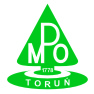 System Zarządzania JakościąSystem Zarządzania JakościąZakupy P/SZJ- 8.4 - 01FORMULARZ  OFERTOWYUsługa czyszczenia separatorów substancji ropopochodnych FORMULARZ  OFERTOWYUsługa czyszczenia separatorów substancji ropopochodnych Zakupy P/SZJ- 8.4 - 01FORMULARZ  OFERTOWYUsługa czyszczenia separatorów substancji ropopochodnych FORMULARZ  OFERTOWYUsługa czyszczenia separatorów substancji ropopochodnych Znak: OS/P-34/2019Ogłoszenie z dnia 06.05.2019 r. Ogłoszenie z dnia 06.05.2019 r. Znak: OS/P-34/2019zamawiającyMiejskie Przedsiębiorstwo Oczyszczania Spółka z o. o. 
z siedzibą w Toruniu przy ul. Grudziądzkiej  159,REGON:  870525973  NIP:   879-016-92-80Sąd Rejonowy w Toruniu, VII Wydział Gospodarczy Krajowego Rejestru Sądowego KRS 0000151221Kapitał zakładowy: 13. 618. 000 PLNzamawiającyMiejskie Przedsiębiorstwo Oczyszczania Spółka z o. o. 
z siedzibą w Toruniu przy ul. Grudziądzkiej  159,REGON:  870525973  NIP:   879-016-92-80Sąd Rejonowy w Toruniu, VII Wydział Gospodarczy Krajowego Rejestru Sądowego KRS 0000151221Kapitał zakładowy: 13. 618. 000 PLNzamawiającyMiejskie Przedsiębiorstwo Oczyszczania Spółka z o. o. 
z siedzibą w Toruniu przy ul. Grudziądzkiej  159,REGON:  870525973  NIP:   879-016-92-80Sąd Rejonowy w Toruniu, VII Wydział Gospodarczy Krajowego Rejestru Sądowego KRS 0000151221Kapitał zakładowy: 13. 618. 000 PLNzamawiającyMiejskie Przedsiębiorstwo Oczyszczania Spółka z o. o. 
z siedzibą w Toruniu przy ul. Grudziądzkiej  159,REGON:  870525973  NIP:   879-016-92-80Sąd Rejonowy w Toruniu, VII Wydział Gospodarczy Krajowego Rejestru Sądowego KRS 0000151221Kapitał zakładowy: 13. 618. 000 PLNDANE DOTYCZĄCE WYKONawCYNAZWA:  ......................................................................................................................................................................................SIEDZIBA...........................................................................  ul. .....................................................................................................NR TELEFONU .................. .  NR FAKS ............................. ,e-mail: …………………………/* dane bezwzględnie wymagane NIP .....................................................................................  REGON ..........................................................................................KRS …………………………………………………….………  Kapitał zakładowy : ……………………………………………………DANE DOTYCZĄCE WYKONawCYNAZWA:  ......................................................................................................................................................................................SIEDZIBA...........................................................................  ul. .....................................................................................................NR TELEFONU .................. .  NR FAKS ............................. ,e-mail: …………………………/* dane bezwzględnie wymagane NIP .....................................................................................  REGON ..........................................................................................KRS …………………………………………………….………  Kapitał zakładowy : ……………………………………………………DANE DOTYCZĄCE WYKONawCYNAZWA:  ......................................................................................................................................................................................SIEDZIBA...........................................................................  ul. .....................................................................................................NR TELEFONU .................. .  NR FAKS ............................. ,e-mail: …………………………/* dane bezwzględnie wymagane NIP .....................................................................................  REGON ..........................................................................................KRS …………………………………………………….………  Kapitał zakładowy : ……………………………………………………DANE DOTYCZĄCE WYKONawCYNAZWA:  ......................................................................................................................................................................................SIEDZIBA...........................................................................  ul. .....................................................................................................NR TELEFONU .................. .  NR FAKS ............................. ,e-mail: …………………………/* dane bezwzględnie wymagane NIP .....................................................................................  REGON ..........................................................................................KRS …………………………………………………….………  Kapitał zakładowy : ……………………………………………………CENA oferty NETTO (bez podatku VAT)cyfrowo:słownie:CENA oferty NETTO (bez podatku VAT)cyfrowo:słownie:    	         ……………….. zł.……………………………………………………….. zł.    	         ……………….. zł.……………………………………………………….. zł.% PODATKU VAT     wartość podatku VATcyfrowo:słownie:% PODATKU VAT     wartość podatku VATcyfrowo:słownie:................  %                                 ...………..  zł.	…………………………………………………….  zł.................  %                                 ...………..  zł.	…………………………………………………….  zł.CENA oferty BRUTTO (z podatkiem VAT).cyfrowo:słownie:CENA oferty BRUTTO (z podatkiem VAT).cyfrowo:słownie:……………….. zł.……………………………………………………….. zł.……………….. zł.……………………………………………………….. zł.Cena jednostkowa 
dla jednorazowej usługi dla każdego separatora:Separator substancji ropopochodnych wraz z osadnikiem ECOL – UNICONSeparator Eco-Tech 6Separator MAK-B-20Dn200Separator Atol-OH-ZO 10/100/2500 Cena jednostkowa 
dla jednorazowej usługi dla każdego separatora:Separator substancji ropopochodnych wraz z osadnikiem ECOL – UNICONSeparator Eco-Tech 6Separator MAK-B-20Dn200Separator Atol-OH-ZO 10/100/2500 …………………….. zł netto…………………….. zł netto…………………….. zł netto…………………….. zł netto…………………….. zł netto…………………….. zł netto…………………….. zł netto…………………….. zł nettoTERMIN wykonania zamówieniaTERMIN wykonania zamówieniado 31.12.2020 r.do 31.12.2020 r.WARUNKI PŁATNOŚCIWARUNKI PŁATNOŚCI…………….. dni od daty dostarczenia zamawiającemu  faktury VAT…………….. dni od daty dostarczenia zamawiającemu  faktury VATData i podpis Wykonawcy Data i podpis Wykonawcy 